Supported and Independent Living ServicesAimTo brief stakeholders on information gathered on placement activity for young people (YP) in multi-occupancy group living / semi-independent, floating support with accommodation and floating support placements. BackgroundSupported accommodation services are provided for YP who are looked after, leaving care or who present as homeless. YP presenting as homeless may or may not become looked after by the Authority depending upon the outcome of a joint assessment. Wherever possible placements for 16+ YP are commissioned via existing block contract arrangements or through the regional North West Dynamic Purchasing System. Utilising block purchased provision is a key commissioning priority set out in the Authority's Children Looked After Sufficiency Strategy approved by Cabinet in October 2017.As the table below shows, Lancashire has experienced a significant increase (143%) in externally commissioned supported accommodation placements for children looked after (CLA). Whilst CLA overall have increased by 13% overall, the proportion in supported accommodation has risen, partially impacted by the homeless protocol. During 2017/18 55 YP aged 16/17 become looked after as a result of the protocol, with varying durations of service)At 31st July 2018 all supported accommodation placements were commissioned through either block or DPS providers and the proportion is shown below:Supported accommodation for CLA now represents c.6.3% of the looked after children population and c.10% of the overall placement spend.Purchasing patterns across the North West region vary significantly as a consequence of different patterns of internal services, supported lodgings, staying put uptake and local block contracting arrangements. Lancashire currently has no in-house accommodation or supported lodging arrangements but the number of YP staying put was reported by Ofsted as being above the national average. As part of the service redesign the option to deliver some services in-house will be considered.DPS / Off-contract arrangementsAvailability, location and how quickly a placement is required all impact on the placement outcome. In terms of market supply through the DPS:Of the 94 DPS group living addresses on the framework 23 were inside of LCC boundaries;Supply of group living provision is contained to limited parts of the county: Burnley (7), Accrington (2), Preston (8), Morecambe (4), Fleetwood/Lytham (2) as presented on the map below: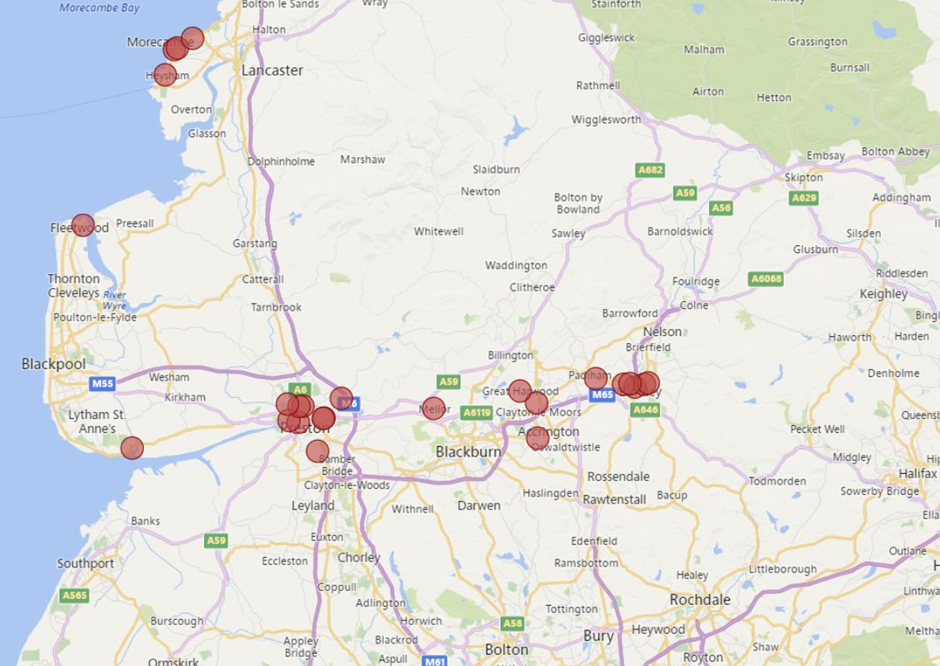 At 31st March 2018 LCC were commissioning c.45 placements in group-living (3+ bed) settingsBased on actual bednights at that date the equivalent of 24 beds just in the three areas of Burnley, Accrington and Preston were commissionedThere are 33 floating support with accommodation (FSWA) providers in DPS North zone;Lancashire commission FSWA predominantly in the East, to a lesser extent in Central and very little in the North of the county.To what degree are the current commissioning arrangements being driven by supply? Has this been a result of LCC not communicating service need and gaps in provision to the market?  Block Contract arrangementsLCC has a number of block (ex-Supporting People) contracts in place to commission accommodation-based core, move-on, and crisis support, along with supported lodging services, teenage parents and combined (YP & families) schemes. A summary of the core and move-on provision commissioned on a district footprint, totalling 249 units, is below:The following services are block commissioned on a locality footprint:Under the Supporting People arrangements the block contracted services were accessed by 16-25 year olds however in March 2017 the decision was taken to limit access to YP aged 16-21 (up to age 24 for former relevant care leavers). Since October 2017 prioritisation criteria applies, with highest priority to 16/17 year old looked after children, care leavers and YP presenting as homeless. The utilisation of block capacity is generally high across core and move-on services but it is acknowledged that services currently accommodate YP aged 22+ who are not former relevant care leavers and that the introduction of the prioritisation criteria will impact on future demand. Data for Qtr 1 2018/19 is still being collated but the Oct 2017 to March 2018 data showed the proportion of YP commencing a service was split:High priority: 94 (55%)Medium priority: 35 (20%)Low priority: 42 (25%)As YP aged 22+ move on from the services it is anticipated that the proportion accessed by low priority clients will reduce.In terms of numbers of YP wishing to access services, for Oct '17 to Mar '18 more than 200 YP aged 16-17 and 260 YP aged 18-21 applied, with services commencing for 112 and 109 YP from the two cohorts respectively. Data for Qtr 1 is currently incomplete but indicate that the number of applications have increased.Placement findingSince February 2017 placement searches have been co-ordinated centrally by LCC's Access to Resources Team (ART). The information below is collated on a monthly basis and can be shared periodically with providers:1) Placement Requests by AreaIn terms of actual supported accommodation placement starts in the most recent quarter April-June 2018, 52% were from Central teams, 40% from East and 8% from North.2) Placement Requests by District3) Emergency requests (Same Day) Placement Requests4) Hard to Find Placements(3 or more searches undertaken/placement could not be found)5) Outcome of placement requests receivedPredicting Future NeedTo shape a future service delivery model analysis is underway to consider how demand will change and where in the county provision is required to ensure that sufficient support / accommodation is available to deliver the desired outcomes for YP and to meet our sufficiency duty. With rising CLA numbers and the short period of time since introducing the prioritisation criteria for block accommodation (acknowledging that going forward access to services will be limited to YP up to age 21) to estimate future service requirements presents a challenge. The needs analysis that is currently underway will consider future demand for:Multi-occupancy accommodation – a) the larger typically 8+ 'units' akin to our existing block arrangements that deliver value for money through economies of scale, versus b) the smaller typically 3-4 bed settings currently commissioned through the DPS Move-on accommodation – dispersed / floating support with accommodationCrisis supportSupported lodgings provision;Combined  / teenage parent schemesThe analysis will inform the final commissioning arrangements to be shared as part of the Invitation to Tender (ITT) documentation.General observationsHigh utilisation of smaller group living settings in Burnley, Accrington & Preston (consistent with where supply exists)Insufficient dispersed / FSWA offer in Central & North of the countyLimited services offered through the DPS in the North and South of the countyNumber of Looked After ChildrenNumber of Looked After ChildrenNumber of Looked After ChildrenNumber of Looked After ChildrenNumber of Looked After ChildrenNumber of Looked After ChildrenNumber of Looked After ChildrenJul-18Mar-18Dec-17Sep-17Jun-17Mar-17Dec-16DPS98908485656150Block contract31191715713Total CLA in supported accommodation129109101100726253Total no. CLA2,0511,9681,9511,9211,8761,8641,816In supported as % of total 6.3%5.5%5.2%5.2%3.8%3.3%2.9%DistrictNo. UnitsBurnley22Pendle19Rossendale14Hyndburn11Ribble Valley7Preston 27Chorley18South Ribble29West Lancashire10Fylde12Lancaster47Wyre33Support service categoryEastCentralNorthDispersed accommodation85--Supported lodgings13-9Teenage parents96-Combined YP / families76NorthCentralEastTotalFeb'17-Mar'188211880280April '1859721May '181217332June '1812191748Total111(29%)163 (43%)107 (28%)381 (100%)Feb17-Mar18Apr-18May-18Jun-18Total%Burnley25 (9%)2 (10%)0 (0%)6 (13%)339%Chorley/South Ribble40 (14%)1 (5%)4 (13%)8 (17%) 53 14%Fylde and Wyre37 (13%)1 (5%)6 (19%)5 (10%)4913%Hyndburn/Ribble Valley19 (7%)3 (14%)2 (6%) 6 (13%)307%Lancaster45 (16%)4 (19%)6 (19%) 7 (15%)6216%Pendle9 (3%)1 (5%) 1 (3%)3 (6%)144%Preston62 (22%)9 (43%)10 (31%) 9 (19%)9024%Rossendale27 (10%)0 (0%)0 (0%)2 (4%)298%West Lancashire16 (6%) 0 (0%)3 (9%) 2 (4%)215%Total280 21 32 48 381100%NorthCentralEastTotal Emergency PlacementsTotal PlacementsEmergency as % of totalFeb '17-Mar '182644239328033%April '1833172133%May '18631103231%June '183116204842%TotalSplit emergency38(29%)61(47%)31(24%)93 (100%)38134%NorthCentralEastTotalhard to findAs % of all searchesFeb '17–Mar '18553135%April '1800000%May '1810013%June '1800112%Total654154%Alternative sourced (not by ART)No longer requiredOther placement type requiredCommissioned placementPlaced in-houseSearch openTotalFeb17-Mar1826921413729280April '18190110021May '18380181131June '182812701149Total3211715113321381